السيرة الذاتيةالاسم : زينب شمخي جابر 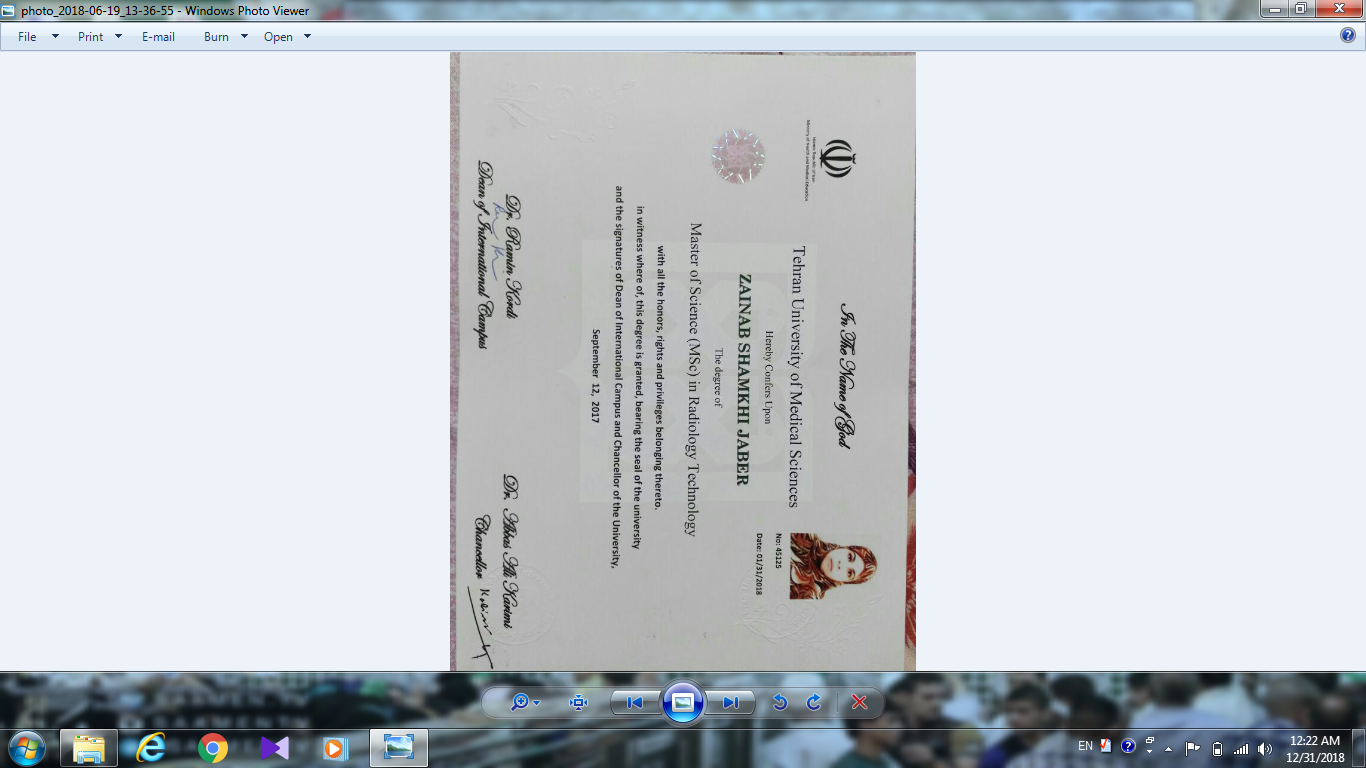 محل وتاريخ الولادة: ذي قار- 1/1/1981الجنسية : عراقيةالجنس : أنثىالعنوان : ذي قار- الناصرية رقم الهاتف: 009647712510125البريد الالكتروني الشخصي: zainabshamkhi@yahoo.com.البريد الالكتروني الرسمي: utq.edu.iq@zainab.sh2003: الحصول على شهادة البكالوريوس في تقنيات الأشعة من كلية التقنيات الطبية والصحية – بغداد2004: تعيين في مستشفى الامام الحسين (ع) التعليمي.2006:نقل الى جامعة ذي قار- كلية الطب للعمل في فرع الفسلجة والفيزياء الطبية ولحد الآن.حضور كورس لغة انكليزية ولغة فارسية للفترة (شباط – آب)/2015.2017: الحصول على شهادة الماجستير في تقنيات الأشعة والطب النووي/ جامعة طهران للعلوم الطبية.2017: تدريب 6 أشهر في مركز الطب النووي والجزيئي – مستشفى الدكتور شريعتي التابع لجامعة طهران للعلوم الطبية على جهاز PET-CT.حضور 5 دورات تدريبية في الفترة (2018-2019) في جامعة ذي قار في مختلف البرامج العلمية والاحصائية والأكاديمية.مستمرة بالخدمة في كلية الطب – جامعة ذي قارتدريسية في فرع الفسلجة والفيزياء الطبية – فيزياء الطب النووي.مدير شعبة الشؤون العلمية والدراسات العليا.اللغات: 3عربيانكليزيفارسي